22.04.2020 Тема сегодняшнего занятия Ремонт электрооборудования.Но прежде чем перейти к знакомству с новым материалом. Выполним проверочную работу по уже пройденным темамПРОВЕРОЧНАЯ РАБОТА по темам: Ремонт блоков и коленчатых валов двигателей. Ремонт механизма газораспределения. Ремонт системы питания двигателей. Ремонт сборочных комплектов и деталей систем смазки и охлаждения.Проверочная работа состоит и 5-ти заданий. Необходимо ответить на все поставленные вопросы каждого из заданий.Задание 1.Перечислите неисправности механизма изображенного  на рисунках 1 и 2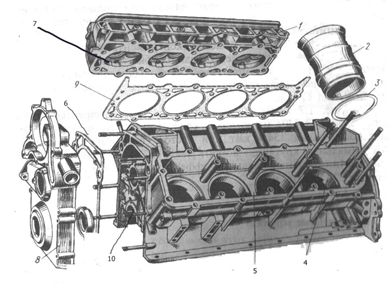 Рис.1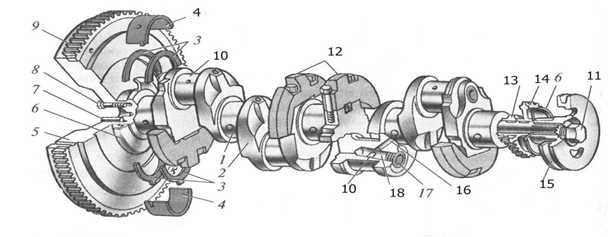 Рис.2Опишите технологию ремонта деталей находящихся под номером:Рис.1(1,2,3,5)Рис.2( 1,5,9,10,16,18)Задание 2. Перечислите неисправности механизма изображенного  на рисунке 3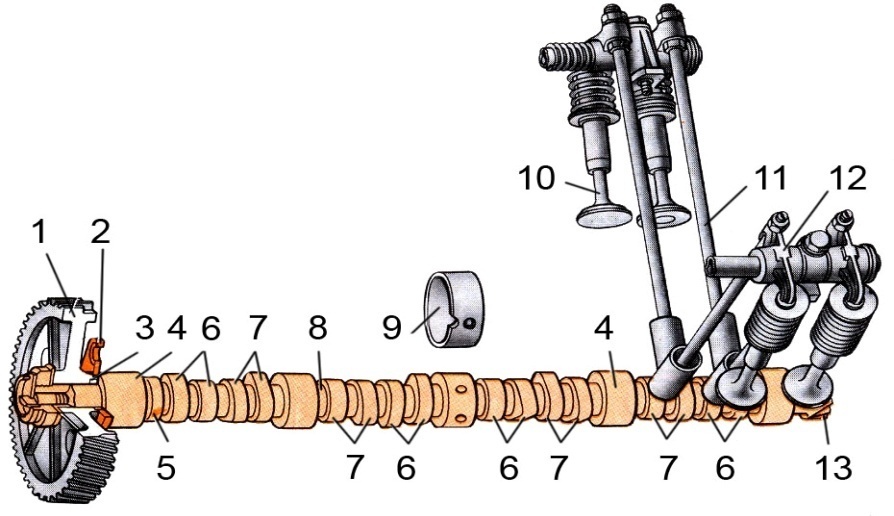 Рис.3Опишите технологию ремонта деталей находящихся под номером:Рис.3(1,4,6.7,9,10,12)Задание 3. Перечислите неисправности системы на рисунке 4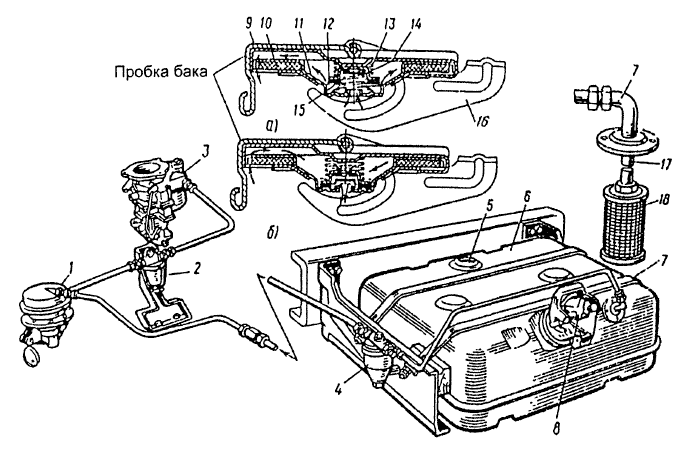 Рис.4Опишите технологию ремонта деталей находящихся под номером:Рис.4(1,3,)Задание 4. Перечислите неисправности системы на рисунке 5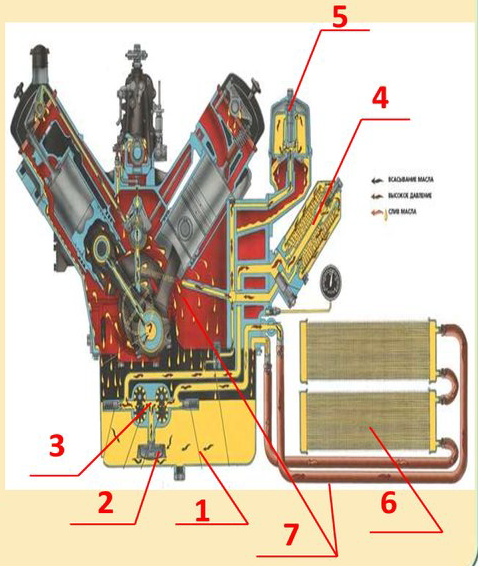 Рис.5Опишите технологию ремонта деталей находящихся под номером:Рис.5(3,5,7,)Задание 5. Перечислите неисправности деталей указанных на рисунке 6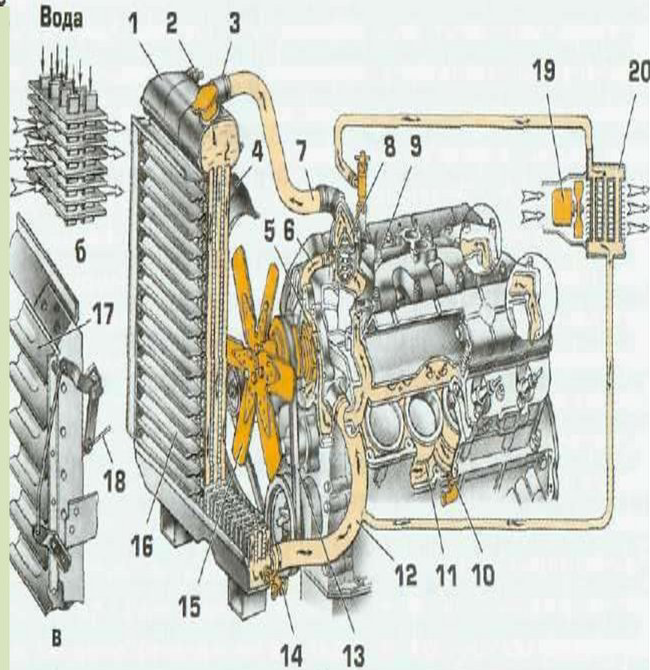 Рис.6Опишите технологию ремонта деталей находящихся под номером:Рис.5(1,5,8, 11)Критерии оценивания проверочной работы: Оценка «отлично» выставляется студенту, давшему полный и правильный письменный  ответ на вопросы заданий, логично структурировавшему и изложившему материал. При этом студент должен показать знание специальной литературы. Для получения отличной оценки необходимо продемонстрировать умение обозначить проблемные вопросы в соответствующей области, проанализировать их и предложить варианты решений. Оценка «хорошо» выставляется студенту, который дал полный правильный письменный  ответ на вопросы заданий с соблюдением логики изложения материала, но допустил при ответе отдельные неточности, не имеющие принципиального характера. Оценка «удовлетворительно» выставляется студенту, показавшему неполные знания, допустившему ошибки и неточности при ответе на вопросы проверочной работы, продемонстрировавшему неумение логически выстроить материал ответа и сформулировать свою позицию по проблемным вопросам. При этом хотя бы по одному из заданий ошибки не должны иметь принципиального характера. Студент, ответ которого оценивается «удовлетворительно», должен опираться в своем ответе на учебную литературу. Оценка «неудовлетворительно» выставляется студенту, если он не дал ответа по вопросам проверочной работы; дал неверные, содержащие фактические ошибки ответы на все вопросы. Неудовлетворительная оценка выставляется студенту, отказавшемуся отвечать на вопросы проверочной работы.ВЫПОЛНЕНЫЕ РАБОТЫ ДОЛЖНЫ БЫТЬ ИНДИВИДУАЛЬНЫМИ. КАЖДУЮ РАБОТУ БУДУ СРАВНИВАТЬ.ЗА СПИСАННЫЕ РАБОТЫ-«НЕУДОВЛЕТВОРИТЕЛЬНО»!!!!!!!!!!!!!ТЕОРЕТИЧЕСКИЙ МАТЕРИАЛ по ТЕМЕ «Ремонт электрооборудования»Учебник Епифанов Лев ИннокентьевичЕпифанова Елена Александровна«Техническое обслуживание и ремонт автомобилей»Стр.159-194Задание на дом 1.ВЫПОЛНИТЬ ПРОВЕРОЧНУЮ РАБОТУ ДО 24 .04.2020 (15-00 крайний срок). ВСЕ ОЦЕНКИ ПОСЛЕ УКАЗАННОГО СРОКА. 2.Ознакомиться с теоретическим материалом Не забываем, вы получаете квалификацию техник – механик! Поэтому односложные ответы(хоть и правильные) буду оценивать ниже! ЖДУ ВЫПОЛНЕННЫЕ ЗАДАНИЯ! Выполненное задание присылать на адрес электронной почты saschabgsha1981@yandex.ru  с пометкой в теме письма:ПРОВЕРОЧНАЯ РАБОТА 1  ФИО гр.31